FIRE RISK ASSESSMENT										Site / Location: Lincoln Street				Assessor: Steve Andrew	Department: Lithium Batteries and Hazardous WastePosition: Chief Technology Officer			Work Activity: Hazardous Waste Treatment & Transfer				Date of Assessment: 3rd March 2022			Number of Site Employees: 1								Maximum Number of Persons in Area: 30 (Including Contractors)		Follow up Assessment: Mar-22			Name of Assessor: Jon Regan							Position: HT Engineer	PROCESS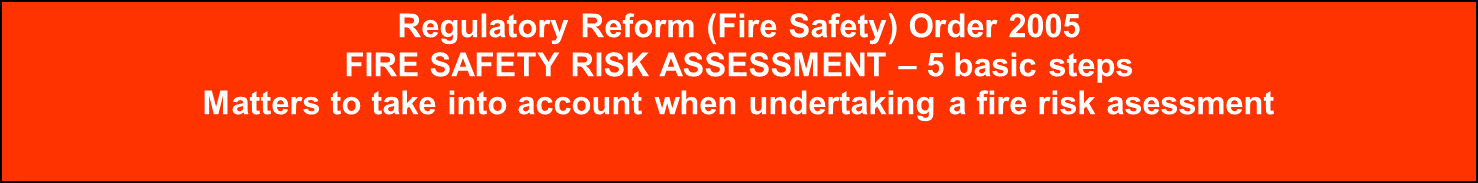 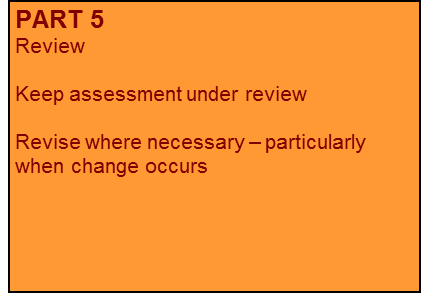 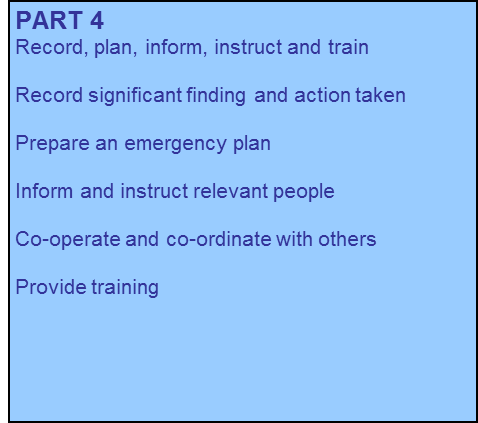 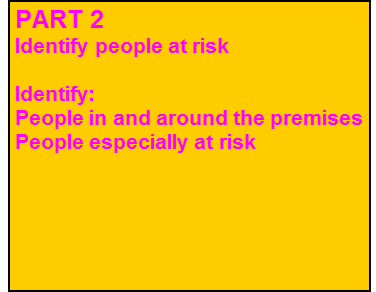 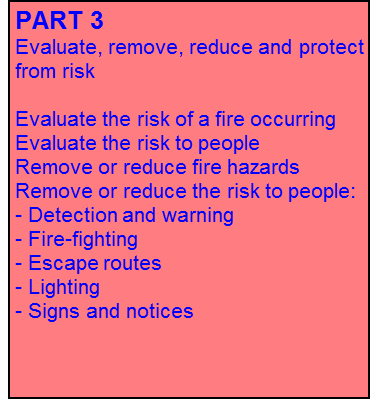 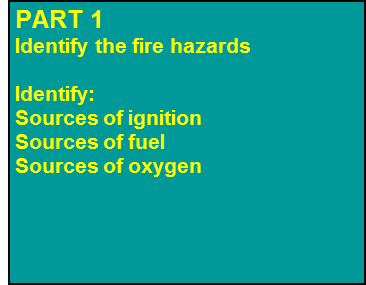 OVERVIEW							The Regulatory Reform (Fire Safety) Order 2005 replaces previous fire legislation. It applies to Offices and shops; Factories and warehouses; Sleeping accommodation; Residential care premises (except in Scotland); Educational premises; Large, small and medium places of assembly; Theatres and cinemas; Open air events and venues; Healthcare premises and Transport premises and facilities. Every type of facility, function or location within LiBatt Recycling Ltd is therefore affected by this new legislation. Any fire certificate issued under the Fire Precautions Act 1971 will cease to have any effect. 	It is understood that many of the questions to be considered might have been answered in previous initiatives. For locations which have previously carried out a fire risk assessment under DSEAR, OBRA or the Fire Precautions (Workplace) Regulations 1997, as amended 1999, which has been regularly reviewed, then all that needs to be done is to revise that assessment taking account of the wider scope of the ‘Order’. Due to the changes taking place in the buildings and the change of use of the site, then it is necessary to make significant improvements to existing physical fire protection arrangements in order to comply with the ‘Order’. 	A risk assessment must be carried out and kept up to date to ensure that all the fire precautions in the premises remain current and adequate. The fire risk assessment should be reviewed every six months at the latest or whenever changes occur to legislation/regulation, site activities or site infrastructure.				Responsibility for complying with the 'Order' rests with the 'responsible person.'  Within LiBatt this is the person with control over the premises, e.g. site/depot manager, unless otherwise specified. The 'Order' states that if there is more than one responsible person in any type of premises, all must take reasonable steps to co-operate and co-ordinate with each other.			The sequence of events shown in the introduction page, and expanded upon in parts 1 to 4, derive from the official guide to the new legislation, published by HM Government, (reference number 05 FRDS 03338 [b]).  										The methodology shown in parts 1 to 4 is wholly consistent with the requirements for undertaking a fire risk assessment as set out in procedure OEG/29 (pages 6 to 11).  Any fire risk assessment should therefore be undertaken in conjunction with that procedure.				In order to fully comply with the new Fire Regulations any unanswered questions, or issues requiring follow-up, which are set out in the form of the 'Action Plan,' must be addressed by the responsible person and documented to show intended actions and timescale for completion.	The responsible person must ensure that the documented fire risk assessment is retained as a record ready to be produced if requested by regulatory authorities.															Figure 1: Site Zone Drawing PART 1 IDENTIFY THE FIRE HAZARDS                                                        Sources of Ignition, Sources of Fuel & Sources of OxygenPART 1 IDENTIFY THE FIRE HAZARDS                                                        Sources of Ignition, Sources of Fuel & Sources of OxygenPART 1 IDENTIFY THE FIRE HAZARDS                                                        Sources of Ignition, Sources of Fuel & Sources of OxygenFINDINGSREFRATING1.1Sources of ignitionSmoker's materials.Smoking is not allowed on site other than the designated location away from main building & process areasAcceptable1.2Sources of ignitionNaked flamesBunsen Burner & Flash-Point Apparatus within Lab 2. Not Routinely used.Acceptable1.3Sources of ignitionSparks from burning (e.g. bonfires in yard)This is not allowed on site.Acceptable1.4Sources of ignitionSparks from other sourcesDiesel Fork Lift TruckAcceptable1.4Sources of ignitionSparks from other sourcesBatteries stored in locked building in suitable containersAcceptable1.5Sources of ignitionVehicles and vehicle exhaustsWith suitable parking facilities there is no reason for petrol-driven vehicles to enter any operational areasAcceptable1.6Sources of ignitionElectrical, gas or oil-fired heaters (fixed or portable)Not routinely used.Acceptable1.7Sources of ignitionHot processes / hot work (e.g. welding/burning)Hot work such as welding and burning is controlled by permit to work systemsAcceptable1.8Sources of ignitionCooking equipment, hot ducting, flues and filtersMicrowave ovens, kettles & toasters in canteen subjected to PAT testingAcceptable1.9Sources of ignitionDust extraction fans and fume removal systemsLaboratory fume cupboard ducting - tested on an annual basis.Dust Extraction for Carbon Dust in the Recycling Process is designed and constructed to BAT for 20221.10Sources of ignitionFailure of temperature control thermostats on hot work/cooking processesThe laboratory furnace, oven and test tube heater are subject to portable appliance testing.Acceptable1.11Sources of ignitionSuitability of electrical equipment, particularly portable appliances.PAT Testing Carried out annually (June 2018)Acceptable1.12Sources of ignitionHeat sources such as gas, electric, microwaves, radio frequency, thermal fluidsAll emission control on the Lithium Processing Plant is designed and controlled to BAT for 20221.13Sources of ignitionSteam pipesSteam not generated on site.Acceptable1.14Sources of ignitionFrictional generated heat from mechanical equipmentProcessing systems on site such as the crusher & dryers, pumps & mixers which are subject to routine maintenance1.15Sources of ignitionStatic charge from mechanical equipment, e.g. conveyor beltsNone on site.Acceptable1.16Sources of ignitionPoor electrical insulation, e.g. overloads, heating from bunched cables, damaged cablesFixtures and fittings routinely checked. Acceptable1.17Sources of ignitionSpontaneous ignition and self-heating, e.g.  Class 9 Lithium BatteriesThese are the main changes to acceptable items on site into site.Acceptable1.18Sources of ignitionSpontaneous ignition and self-heating, e.g. oil-soaked rags, paint scrapingsNone encountered during audit.  Oil rags are accepted on site for onward transfer but are kept in suitable containers.Housekeeping in workshop to ensure highest standards at all times. Acceptable1.19Sources of ignitionFaulty or misused electrical equipment, e.g. refrigeration de-frost systems, fork lift truck charging systemsBattery charger used for effluent auto-sampler. Only used when operators on site, not left connected overnight.Acceptable1.20Sources of ignitionLight fittings/lighting equipment too close to stored products/materialsAll light fittings are fluorescent type.Acceptable1.21Sources of ignitionHot surfaces and obstruction of equipment ventilationLab furnace has adequate ventilation above; COD Digester plate shieldedAcceptable1.22Sources of ignitionArsonCCTV Installed with live monitoringAcceptable1.23Sources of fuelFlammable liquid-based products; Lithium Battery Electrolytes based on Organic CarbonatesA significant amount of Electrolyte will be extracted during the recycling process. This is all classed as Flammable Liquid with a very low Flash Point.1.24Sources of fuelFlammable liquid-based products such as laboratory chemicals and reagents;Small quantities of highly flammable solvents stored in locked, bunded metal inside laboratory. 25ltr containers of flammable solvents stored in production area away from sources of ignitionAcceptable1.25Sources of fuelFlammable liquid-based wastesBulk waste oils and oily waters are received into site storage tanks in readiness, for cold blending and onward shipment.  Other wastes, in non-bulk form are also received into site for sorting and subsequent despatch for disposal.  The hazard characteristics of non-bulk wastes are varied, but the site does not accept Class 1 (Explosives), Class 7 (Radioactive) or Class 5 (Oxidising agents). The site only accepts small quantities of contaminated fuels which are kept segregated from other wastes and away from sources of ignition.  Event frequency judged to be Remote, Residual risk Medium (DSEAR July '14). A.W.S Tankers and Ro/Ro bin parked/stored in zones 6 + 8 need to be logged including their respective loads.Acceptable1.27Sources of fuelFlammable gases – waste cylindersSite does not accept waste cylinders on siteAcceptable1.28Sources of fuelFlammable gases – laboratoryPiped P10 (methane in argon) to XRF stored outside the building and butane for flash point apparatus.  Daily checks implemented to confirm system free from leaks.  Gas supply isolated when equipment is not in use. Stored Securely.Event frequency judged to be Extremely unlikely, Residual risk Low (DSEAR July '14).Acceptable1.29Sources of fuelFlammable gases - aerosolsAerosols and paint are to be kept in the workshop in an appropriate approved COSHH locker. Usage in the workshop to be deconflicted with permitted and regular activity. Acceptable1.3Sources of fuelFlammable gases - oxy/acetylene welding/burning setTo be used only when under a hot works permit to be issued daily when a manual fire detection mechanism is in place. To be reviewed on installation of an automatic system in line with equipment functionality.Acceptable1.31Sources of fuelStored goods and high piled or racked storageMax storage is 2 pallets high, any storage on racking is to be checked daily and upon loading and unloading to ensure safety and stability. Area around racking is to be controlled and free from unauthorised personsAcceptable1.32Sources of fuelFlammable atmospheres due to a leakage from container or container falling and rupturing if dropped during transportation or after failure of a pallet - (Non-bulk flammable liquids and solids storage area)Limited quantities of flammable materials (contaminated fuels) stored in covered building away from other materials.  All containers are inspected regularly.Acceptable1.33Sources of fuelFlammable atmospheres due to a leakage from container or container falling and rupturing if dropped during transportation or after failure of a palletMaterials only accepted in approved containers and all containers and pallets are inspected on a daily basis.Acceptable1.34Sources of fuelFlammable atmospheres due to generation of flammable atmosphere during bulking up of small containersDiscussions revealed that this is confined to oils and oily waters. Other flammable wastes are not bulked from drums.  However, incidents where lower flash-point materials are delivered in bulk (<12,000ltrs) these are stored in one isolated tank.  Acceptable1.35Sources of fuelFoodstuffs containing sugar and oils;None.Acceptable1.36Sources of fuelPaper products – stationery, advertising materials and decorations;All office spaces contain combustible materials such as paper, but spaces are generally neat and orderly. Site records are stored in dedicated metal filing cabinets, but this is to be reviewed when volume increasesAcceptable1.37Sources of fuelPlastic and wooden storage aids both in use and idle, such as pallets, IBC’sWooden pallets tend to be used and not stored. Excess pallets are stored away from site boundary and stocks of plastic drums and kegs are stored in a separate covered building. The area is away from likely sources of ignition.Acceptable1.38Sources of fuelCombustible installation, such as panels/walls/ceilings constructed with combustible coresAll office working spaces and adjacent areas are constructed of combustible materials to one degree or other.Acceptable1.39Sources of fuelTextiles and soft furnishings, including curtainsStandard furniture and fittings.Acceptable1.4Sources of fuelWaste products such as shredded paper, wood shavings, offcuts, dust and litter/rubbishOffice waste is placed in a lidded wheelie bin.Acceptable1.41Sources of fuelConstruction materials of buildingsOffices and laboratory block are a combination of brick and concrete, some with external steel cladding. Acceptable1.42Sources of fuelMaterials used to line floors, walls and ceilings, e.g. polystyrene or carpet tiles, fixtures and fittings and how they might contribute to the spread of a fireMain office spaces are carpeted - laid on concrete floors.Acceptable1.43Sources of fuelFuel oil for vehicles or plantFork Lift truck are served by Gas Oil.  Main storage tank was within the 'P' bund which is suitable and in compliance with HSG174, now it needs to be relocated in a suitable bonded area.1.43Sources of fuelFuel oil for vehicles or plantFlammable / highly flammable materials including fuels not allowed to be brought onto site by contractors unless no alternative available. All contractors inducted hence informed of potential hazards / hazardous areas on site, controls and emergency procedures in place. All maintenance and repair work including by contractors controlled via permit to work system and procedure. Contractors checked frequently to ensure working to agreed method statements.Acceptable1.44Sources of oxygenOxidising materials, which can provide a fire with oxygen and so help it burn.None observed, and permit does not accept oxidising materialsAcceptable1.45Sources of oxygenOxygen supplies from cylinder storage and piped systems, e.g. welding processesStorage and piped systems are not fitted on site. 
Cylinders are to be stored appropriately at all times either caged or secured to a wall.  Acceptable1.46Sources of oxygenPyrotechnics, which contain oxidising agents and need to be treated with great care.Not applicable.AcceptablePART 2 IDENTIFY PEOPLE AT RISK                                PART 2 IDENTIFY PEOPLE AT RISK                                PART 2 IDENTIFY PEOPLE AT RISK                                FINDINGSREFRATING2.1People in and around the premisesEmployees who work alone, e.g. cleaners, security staffSee Lone Working Procedure. No security staff on site due to remote monitoring.  Cleaning activities are only allowed under supervision.  Occasionally drivers & plant operative may be present alone for the purpose of opening the site / swapping vehicles however the potential for fire generation is minimalAcceptable2.2People in and around the premisesPeople who are in isolated areas, e.g. maintenance staff, crane operators, fork lift/reach truck operatives and cat walks;Maintenance staff only operate under the permit to work system which assesses the risks related to fire. It is not considered necessary to install automatic fire detection systems since all areas of site are patrolled on a regular basisAcceptable2.3People in and around the premisesUnaccompanied children and young personsNot applicable.Acceptable2.4People in and around the premisesPeople who are unfamiliar with the premises, e.g. seasonal workers, contractors, visitors and customers;Seasonal workers are not employed. Contractors are not currently subject to site induction procedures. Customers and visitors are accompanied at all times.Acceptable2.5People in and around the premisesPeople with disabilities or those who may have some other reason for not being able to leave the premises quickly.Not currently applicableAcceptable2.6People in and around the premisesPeople with language difficulties.Not currently applicableAcceptable2.7People in and around the premisesOther people in the immediate vicinity of the premises.Emergency procedures include communicating with neighbouring companies.AcceptablePART 3 EVALUATE, REMOVE, REDUCE and PROTECT FROM RISK                               PART 3 EVALUATE, REMOVE, REDUCE and PROTECT FROM RISK                               PART 3 EVALUATE, REMOVE, REDUCE and PROTECT FROM RISK                               FINDINGSRefRATING3.1Evaluate risk of a fire occurringAccidentally, such as when smoking materials are not properly extinguished or when lighting displays are knocked overSmoking only allowed in designated areas, away from combustible material. Acceptable3.2Evaluate risk of a fire occurringBy act or omission, such as the generation of heat or sparks from equipment and machinery, especially in flammable atmospheres.FLT is suitable for activities on site.All works generating heat or sparks to be under a hot works permit mechanism.Acceptable3.3Evaluate risk of a fire occurringBy act or omission, such as the generation of heat or sparks from equipment and machinery, especially in flammable atmospheres.Although there is probable flammable atmosphere from stocks of flammable wastes and/or sampling operations, there is no reason for petrol vehicles to enter the operational areas of the site.  Adequate parking is provided for visiting cars and all delivery vans must report to site operatives prior to entering any operational areas.Acceptable3.4Evaluate risk of a fire occurringBy act or omission, such as when flammable or combustible materials are placed near to a heat source or electrical equipment that is not properly maintained, Batteries stored in accordance with regulation of EA Permit or S2 Exemption3.5Evaluate risk of a fire occurringBy act or omission, such as when flammable or combustible materials are placed near to a heat source or electrical equipment that is not properly maintained, No steam generated or used on site.Acceptable3.6Evaluate risk of a fire occurringBy act or omission, such as when requirements for safe and proper storage of wastes or other materials are not metWaste is stored in accordance with HSG71.  Only suitable vehicles are allowed on siteAcceptable3.7Evaluate risk of a fire occurringBy act or omission, such as when requirements for safe and proper storage of wastes or other materials are not metOil in storage tanks, processing tanks and product tanks no longer heated for treatmentAcceptable3.8Evaluate risk of a fire occurringBy act or omission, such as when waste packaging is allowed to accumulate near a heat source. None encountered.Acceptable3.9Evaluate risk of a fire occurringBy act or omission, such as storing LPG next to an electric fire or other source of heatNone encountered - butane in Lab 2 is limited and away from potential heat/ignition sourcesAcceptable3.10Evaluate risk of a fire occurringDeliberately, such as an arson attack.Site boundary is protected by suitable fencing and brickwork. CCTV and automated - security operated gate system installed.Acceptable3.11Evaluate risk to peopleFire starting on a lower floor affecting the only escape route for people on upper floors or the only escape route for people with disabilitiesEscape ladder in place in top office provides two exit routes.  Fire escape window in bottom office provides two routes. Acceptable3.12Evaluate risk to peopleFire starting in a service room and affecting hazardous materialsSwitchgear room behind production building within 5mtrs of oil or batteries are being stored however all other service rooms are within office environments 3.13Evaluate risk to peopleFire developing in an unoccupied space that people have to pass by too escape from the buildingDoors from offices to corridors are fire doors and can be opened easily.  Door from Lab to Reception is lockable however there is a secondary exit to the rear of the building.Workshop is fitted with 2 escape routes front and rear, with clear and unobstructed routes throughout. House keeping to be maintained throughout operation. Acceptable3.14Evaluate risk to peopleFire spreading rapidly through the building because of combustible structural elements and/or large quantities of combustible goodsGeneral office and laboratory environments include combustible materials. Housekeeping is generally good. See 3.87 and 4.8 regarding structural elements, and 3.4 regarding main office stairwell.Acceptable3.15Evaluate risk to peopleRapid vertical fire spread in high rack storageNot applicable.Acceptable3.16Evaluate risk to peopleFire or smoke spreading through a building via routes such as vertical shafts, service ducts, ventilation systems, poorly installed, poorly maintained or damaged, walls, partitions and ceilingsNot applicable.Acceptable3.17Evaluate risk to peopleFire or smoke spreading through a building due to poor installation of fire precautions, e.g. incorrectly installed fire doors or incorrectly installed services penetrating fire walls;Not applicable.Acceptable3.18Evaluate risk to peopleFire or smoke spreading through a building due to poorly maintained and damaged fire doors or fire doors being wedged open.Not applicable.Acceptable3.19Remove/reduce sources of ignitionWherever possible replace a potential source with a safer alternativeNo potential to replace activities were observed at time of auditAcceptable3.20Remove/reduce sources of ignitionOperate a safe smoking policy in designated smoking areas and prohibit smoking elsewhere;Smoking Area away from potential sources of ignition.  Acceptable3.21Remove/reduce sources of ignitionSeparate ignition hazards and combustibles, e.g. ensure sufficient clear space between lights and combustibles, build fire-resistant enclosures for hot processes;No high stacked goods near lights any hot work to be controlled by permit to work system which may include heat/spark blanketsAcceptable3.22Remove/reduce sources of ignitionInspect and monitor ignition hazards so that preventative corrective actions can be undertaken, e.g. sample temperatures in ducts, inspect for hot spots in electrical and mechanical systems;Acceptable3.23Remove/reduce sources of ignitionEnsure electrical, mechanical and gas equipment is installed, used, maintained and protected in accordance with manufacturer’s instructionsFixed Electrical Report 2015. Due for Re-Test 20203.24Remove/reduce sources of ignitionStrictly control hot processes/hot work by operating permit-to-work schemesAll site personnel and contractors to adhere to hot work operating processes.  Acceptable3.25Remove/reduce sources of ignitionCheck all areas where hot work (e.g. welding) has been carried out to ensure that no ignition has taken place and no smouldering or hot materials remain that may cause a fireNo hot work to be conducted after 1 hour before site closes, or an appropriate fire watcher to be in position for at least 1 hour after hot works has ceased. Acceptable3.26Remove/reduce sources of ignitionEnsure that no one carrying out work on gas fittings which involves exposing pipes that contain or have contained flammable gases uses any source of ignition such as blow lamps or hot-air gunsThere is a gas supply to the office/lab but no work taking place at time of auditAcceptable3.27Remove/reduce sources of ignitionEnsure no one uses any source of ignition while searching for an escape of gasThere is a gas supply to the office/lab but no work taking place at time of auditAcceptable3.28Remove/reduce sources of ignitionTake precautions to avoid arsonSee 3.10Acceptable3.29Remove/reduce sources of fuelReduce stocks of flammable materials, liquids and gases in open areas to a minimum. Keep remaining stock in dedicated storerooms or storage areas, preferably outside, where only the appropriate staff are allowed to go, and keep the minimum required for the operation of the businessSmall quantities of highly flammable solvents stored in locked, bunded metal inside laboratory, distanced from sources of ignition and only removed when required.  Any spillage cleaned up immediately. Trained laboratory staff who understand hazards associated with solvents in use and activities have been assessed. Solvents not used in areas close to sources of ignition. Secondary COSHH cabinet in workshop (Shed 1), to store paints and cutting fluids and any other material appropriately.Event frequency judged to be Extremely Remote,  Residual risk Very Low  to Low (DSEAR July '14).Acceptable3.30Remove/reduce sources of fuelDo not keep flammable solids, liquids and gases togetherHSG71 Storage protocols are followed to ensure sufficient segregation of non-compatible materialsAcceptable3.31Remove/reduce sources of fuelEnsure areas containing flammable gases are well ventilated, e.g. FLT charging unitsFlammable Gasses stored outside. No waste gasses permitted. Acceptable3.32Remove/reduce sources of fuelEnsure flammable materials, liquids and gases, are kept to a minimum, and are stored properly with adequate separation between stacks of stored goodsRegular stock checks, packaged waste stored in a manner to facilitate easy observation of building contents Acceptable3.33Remove/reduce sources of fuelUse non-combustible building materials for building modificationsThis should be borne in mind for future developments.Action Needed3.34Remove/reduce sources of fuelRemove, or treat large areas of highly combustible wall and ceiling linings, e.g. polystyrene or carpet tiles, to reduce the rate of flame spread across the surfaceThis should be borne in mind for future developments.Action Needed3.35Remove/reduce sources of fuelDevelop a formal system for the control of combustible waste by ensuring waste materials and rubbish are not allowed to build up and are carefully stored until disposed of, particularly at the end of the dayOffice waste is placed in a lidded wheelie bin. The area beneath the main office stairwell has been cleared of combustible substancesAcceptable3.36Remove/reduce sources of fuelAct to avoid any parts of the premises, and in particular storage areas, being vulnerable to arson or vandalismSee 3.10Acceptable3.37Remove/reduce sources of fuelCheck all areas where hot work (e.g. welding) has been carried out to ensure that no ignition has taken place and no smouldering or hot materials remain that may cause a fire later.Permits require sign off completion by Plant Manager.Acceptable3.38Remove/reduce sources of O2Reduce the potential source of oxygen supplied to a fire by closing all doors, windows and other openings not required for ventilation, particularly out of working hoursFire safety order regulations guidance requires all employees to be encouraged not to leave doors open unnecessarily. Shutters in operation.Acceptable3.39Remove/reduce sources of O2By shutting down ventilation systems which are not essential to the function of the premisesNot applicable.Acceptable3.40Remove/reduce sources of O2By not storing oxidising materials near or within any heat source or flammable materialsNot applicable.Acceptable3.41Detection and warningCan the existing means of detection ensure a fire can be discovered quickly enough for the alarm to be raised in time for all the occupants to escape to a place of total safety?The site is small, and all areas are visited on a regular basis, therefore it is not considered necessary to install automatic detection systems.  However, the rapid nature of thermal runaway with Lithium Systems may require automatic heat detection systems in the Discharging Area.Offices are protected by fire alarms with activation points centrally both upstairs and downstairsAction Needed3.42Detection and warningAre emergency detection and warning devices and other emergency equipment accessible at all times?Manual detection deemed sufficient for low volume production. 

To be reviewed once in full operation.Acceptable3.43Detection and warningAre the detectors of the right type and in appropriate locations?As 3.42Acceptable3.44Detection and warningManually operated call points (break glass system)Two call points in the office; plant operations to be reviewed with Emergency planAcceptable3.45Detection and warningCan the means of warning be clearly heard and understood by everyone throughout the whole building when initiated from a single point?Verification through fire drills to take place annually; all visitors undertake site induction which includes awareness of emergency warnings - to be reviewed with Emergency PlanAcceptable3.46Detection and warningAre there provisions for people or locations where the alarm cannot be heard?The alarm can be heard in all locations of the facility however the use of air horns to be considered when reviewing the emergency planAcceptable3.47Detection and warningIs there a protocol for testing the alarm systems?Yes, weekly and logs observedAcceptable3.48Detection and warningIf the fire-detection and warning system is electrically powered, does it have a back-up power supply?Yes - fully installed system by Chubb and serviced annuallyAcceptable3.49Detection and warningAre neighbouring premises that may be affected by the Company's actions informed?To be reviewed through the Emergency PlanAcceptable3.50Portable fire extinguishers Are the portable fire extinguishers or any fixed firefighting equipment provided suitable for controlling the risks identified?Consideration has been given to installation of more major fire-fighting equipment such as foam generators or 3" deluge lines.  Discussion with fire brigade is that we are better leaving larger fires to them, however this is under reviewAction Needed3.51Portable fire extinguishers Are there enough extinguishers sited throughout the premises at appropriate locations?Office - Yes
Plant – YesWorkshop - YesAcceptable3.52Portable fire extinguishers Are the right types of extinguishers located close to the fire hazards and can users get to them without exposing themselves to risk?Office - Yes
Plant – YesWorkshop – YesAcceptable3.53Portable fire extinguishers Are the extinguishers visible or does their position need indicating?Office - Yes
Plant – YesWorkshop - YesAcceptable3.54Portable fire extinguishers Have you taken steps to prevent the misuse of extinguishers?Yes. Regular independent checks are undertaken. Any misuse would be discovered.Acceptable3.55Portable fire extinguishers Do you regularly check equipment provided to help maintain the escape routes?Yes. Regular checks are undertaken. Any misuse would be discovered.Acceptable3.56Portable fire extinguishers Are those who test and maintain the equipment competent to do so?Yes. Annual tests carried out by Chubb Ltd a well-known national company. Acceptable3.57Fixed installationsHose reels - normally installed within the structure of the building.There are no fixed installations on site - see 3.50Action Needed3.58Fixed installationsA concern is that untrained people will stay to fight a fire when escape is the safest option.Emergency Plan TrainingAcceptable3.59Fixed installationsHose reels - have staff received appropriate training?Not applicable.Acceptable3.60Fixed installationsHose reels - maintenance of hose reels include visual checks for leaks and obvious damage and should be carried out regularly.Not applicable.Acceptable3.61Fixed installationsHose reels - maintenance by a competent person should be carried out annually.Not applicable.Acceptable3.62Fixed installationsSprinkler systems - Routine maintenance by on-site personnel may include checking of pressure gauges, alarm systems, water supplies, any anti-freezing devices and automatic booster pumps.Not applicable.Acceptable3.63Fixed installationsSprinkler systems - a competent maintenance contractor should provide guidance on what records need to be completed.Not applicable.Acceptable3.64Firefighting - other facilitiesAccess for fire engines and firefighters:Should not present a problem, automatic gate can be manually overriddenAcceptable3.65Firefighting - other facilitiesFire engines need to approach and park within a reasonable distance to enable firefighters to use their equipment without too much difficulty.Should not present a problem.Acceptable3.66Firefighting - other facilitiesDo you carry out daily checks to ensure that there is clear access for fire engines?Yes, but not recordedAcceptable3.67Firefighting - other facilitiesThe building may have firefighting shafts and lifts to help firefighters reach floors further away from the building’s access point.Not applicable - none on site.Acceptable3.68Firefighting - other facilitiesThere may be fire suppression systems, such as sprinklers or other types of fixed installations.Not applicable - none on site.Acceptable3.69Firefighting - other facilitiesA competent person should maintain such systems.Not applicable - none on site.Acceptable3.70Firefighting - other facilitiesSmoke control systems – designed to clear smoke and hot gases from the building. A competent person who is familiar with the performance specifications of that system should maintain these.Not applicable - none on site.Acceptable3.71Firefighting - other facilitiesDry and wet rising mainsNot applicable - none on site.Acceptable3.72Firefighting - other facilitiesA fire engine should be able to park within 18 metres of the inlet box.Not applicable - none on site.Acceptable3.73Firefighting - other facilitiesCar parking must be prohibited in front of the inlet box.Not applicable - none on site.Acceptable3.74Firefighting - other facilitiesFoam inletsNot applicable - none on site.Acceptable3.75Firefighting - other facilitiesShould be clearly marked ‘foam inlet.’Not applicable - none on site.Acceptable3.76Firefighting - other facilitiesShould be maintained on a regular basis.Not applicable - none on site.Acceptable3.77Firefighting - other facilitiesFirefighters switches:Not applicable - none on site.Acceptable3.78Firefighting - other facilitiesSafety switches to isolate high voltage luminous signs or cut off electrical power. Testing should be carried out in accordance with manufacturer’s instructions.Not applicable - none on site.Acceptable3.79Firefighting - other facilitiesOther firefighting facilities to assist firefighters, e.g. information signs, water supplies and hydrants, standby fire pumps, electrical fire generators etcNot applicable - none on site.Acceptable3.80Firefighting - other facilitiesInformation to assist firefighters;Tracking records & site plans are available on-line and accessible remotelyAcceptable3.81Escape routesIs your building constructed, particularly in the case of multi-storey buildings, so that, if there is a fire, heat and smoke will not spread uncontrolled through the building to the extent that people are unable to use the escape routes?Plans showing construction details are not available it is therefore difficult to judge the fire-resistant qualities of site buildingsAction Needed3.82Escape routesAre any holes or gaps in walls, ceilings and floors properly sealed, e.g. where services such as ventilation ducts and electrical cables pass through them?Walls and ceilings appear to be sound in this respect.Acceptable3.83Escape routesAre the widths of escape routes and the distances which need to be travelled such that all the occupants can escape to a place of total safety in a reasonable time?Main office building - two-storey, ground and one upper floor: Width of stairway is adequate, being more than 750mm. The recommended maximum range of travel for a normal-risk area is 25 metres, and 45 metres for a lower-risk area.  People employed on the upper floor would not have to travel further than these distances in order to leave the building.Acceptable3.83Escape routesAre the widths of escape routes and the distances which need to be travelled such that all the occupants can escape to a place of total safety in a reasonable time?Workshop – two pedestrian fire exit doors to the front and rear, with 2 further roller shutter doors expected to be open during normal operation as additional emergency egress. Acceptable3.83Escape routesAre the widths of escape routes and the distances which need to be travelled such that all the occupants can escape to a place of total safety in a reasonable time?Other areas of the site are less confined relatively easy access to a place of total safety.Acceptable3.84Escape routesAre the exits in the right place and do the escape routes lead as directly as possible to a place of total safety?Upper office has two methods of exit to include emergency ladder. Lower Office has two methods of exit with both front and rear exitsAcceptable3.84Escape routesAre the exits in the right place and do the escape routes lead as directly as possible to a place of total safety?Other areas of the site are less confined relatively easy access to a place of total safety.Acceptable3.85Escape routesAre the existing escape routes adequate for the number and type of people that may need to use them, e.g. staff, contractors and disabled people?YesAcceptable3.86Are there any inner rooms with just one means of escape and do they have measures in place to alert occupants of a fire? They must not be of a high fire riskMain office block: There are 5 offices upstairs exhibiting low to normal risk and 3 lab areas which open onto the central corridor with egress only 1mtr away.  All areas are within proximity to audible fire alarmsAcceptable3.87Escape routesIf there is a fire, could all available exits be affected or will at least one route from any part of the premises remain available?There will always be egress availableAcceptable3.88Escape routesAre the escape routes and final exits kept clear at all times?Yes.Acceptable3.89Escape routesDo the doors on escape routes open in the direction of escape?NoAcceptable3.90Escape routesCan all final exit doors be opened easily and immediately if there is an emergency?Yes.Acceptable3.91Escape routesWill everybody be able to safely use the escape routes from your premises?Currently yes, to be reviewed during induction of new employeesAcceptable3.92Escape routesAre the people who work in the building aware of the importance of maintaining the safety of the escape routes, e.g. by ensuring that fire doors are not wedged open and that combustible materials are not stored within the escape route?Through emergency drills, effects of cluttered escape routes are highlighted and learning sharedAcceptable3.93Escape routesAre there any particular or unusual issues to consider?No other than the above observations.Acceptable3.94Escape routesAre fire assembly points located in safe areas, clear of the building and away from Fire Brigade access and parking?Yes. Outside main entrance gate there is a large area for congregation away from vehicle access areasAcceptable3.95Escape routesDrillsRecords kept in Fire Alarm LogAcceptable3.96LightingAre your premises used during periods of darkness?Yes, particularly during winter months.Acceptable3.97LightingWill there always be enough lighting to safely use escape routes?No emergency lighting available in the main office block or production building Action Needed3.98LightingDo you have back-up power supplies for your emergency lighting?No.Action Needed3.99Signs and noticesWhere necessary, are escape routes and exits, the locations of firefighting equipment and emergency telephones indicated by appropriate signs?Escape routes have been identified and labelled however there is room for improvement - to be reviewed with Emergency PlanAcceptable3.100Signs and noticesHave you provided notices such as those giving information on how to operate security devices on exit doors, those indicating doors enclosing fire hazards that must be kept shut and fire actions for staff and other people?Fire action notices are in place with extinguishers. Compartments housing hazardous areas, such as the main electrical switch house need to be appropriately signed.Action Needed3.101Signs and noticesAre you maintaining signs that you have provided for the information of the fire and rescue service, such as those indicating the location of water suppression stop valves and the storage of hazardous substances?No.Action Needed3.102MaintenanceDo you regularly check all fire doors and escape routes and associated lighting and signs?Yes, but review with Emergency PlanAcceptable3.103MaintenanceDo you regularly check all your firefighting equipment?Independent checks are made by Chubb Acceptable3.104MaintenanceDo you regularly check your fire-detection and alarm equipment?The fire-detection system is checked regularly by Chubb, ad-hoc smoke detection is checked audiblyAcceptable3.105MaintenanceDo you keep a logbook to record tests and maintenance?YesAcceptablePART 4 RECORD, PLAN, INFORM, INSTRUCT and TRAIN                             PART 4 RECORD, PLAN, INFORM, INSTRUCT and TRAIN                             PART 4 RECORD, PLAN, INFORM, INSTRUCT and TRAIN                             FINDINGSRefRATING4.1RecordsHave you recorded the significant findings of your assessment?Yes, refer to this report.Acceptable4.2RecordsHave you recorded what you have done to remove or reduce the risk?Yes, recommendations made - refer to this report.Acceptable4.3RecordsAre your records available for inspection by the enforcing authority?Yes.Acceptable4.4RecordsAre appropriate records kept of all tests and maintenance?Yes.Acceptable4.5RecordsAre appropriate records kept of fire evacuation drills?Yes.Acceptable4.6RecordsAre appropriate records kept of fire training?Improvement RequiredAcceptable4.7RecordsAre copies of the risk assessment(s) and emergency action plan(s) kept in a safe place away from the premises?Yes. Retained in electronic format 'cloud'Acceptable4.8Plans and specificationsDo plans & specifications include for essential structural features such as the layout of function rooms, escape doors, wall partitions, corridors etcUnable to view site plans - not available at the time of the assessment. Information regarding construction and fire-resistance of materials therefore not available.Action Required4.9Plans and specificationsAny fire-resisting structure and self-closing fire doors provided to protect the escape routesUnable to view site plans - not available at the time of the assessment. Information regarding construction and fire-resistance of materials therefore not available.Action Required4.10Plans and specificationsLocation of refuges and lifts that have been designated as suitable for use by disabled people and others who might need assistance to escape in case of fireNot applicable.Acceptable4.11Plans and specificationsMethods for fighting fire (details of the number, type and location of firefighting equipment)YesAcceptable4.12Plans and specificationsLocation of manually-operated fire alarm call points and control equipment for fire alarmsRecommend the locations of the air horns be incorporated into site plans.Acceptable4.13Plans and specificationsLocation of any control rooms and any fire staff postsNot applicable.Acceptable4.14Plans and specificationsLocation of any emergency lighting equipment and the exit route signsRecommend the locations of the emergency lighting be incorporated into site plans once installed. Action Required4.15Plans and specificationsLocation of any high-risk areas, equipment or process that must be immediately shut down by staff on hearing the fire alarmRecommend the locations of high-risk areas, equipment or process that must be immediately shut down by staff on hearing the fire alarm be incorporated into site plans.Acceptable4.16Plans and specificationsLocation of any automatic fire-fighting systems, risers and sprinkler control valvesNot applicable.Acceptable4.17Plans and specificationsLocation of the main electrical supply switch, the main water shut-off valve and, where appropriate, the main gas or oil shut-off valvesYesAcceptable4.18Plans and specificationsPlans and specifications relating to all recent constructions.YesAcceptable4.19Plans and specificationsAssembly pointsYesAcceptable4.20Emergency PlansDo you have an emergency plan and, where necessary, have you recorded the details?YesAcceptable4.21Emergency PlansDoes your plan take account of other emergency plans applicable to the same building?Yes, building is shared between Owner and Tennant, plan is shared.Acceptable4.22Emergency PlansIs the plan readily available for the staff to read?Yes.Acceptable4.23Emergency PlansIs the emergency plan available to the enforcing authority?Plan will be made available after reviewAcceptable4.24Do they cater for the following?How people will be warned in the event of a fire?Section 2.4 ‘Raising the Alarm'.Acceptable4.25Do they cater for the following?What staff should do if they discover a fire?Section 3.1 evacuate the site.Acceptable4.26Do they cater for the following?How the evacuation of the premises should be carried outSet out in sections 3.1 and 3.2. Acceptable4.27Do they cater for the following?Location of assembly points and procedures for checking whether the premises have been evacuatedSet out in section 3.2. Acceptable4.28Do they cater for the following?Identification of key escape routes, how people can gain access to them and escape from them to a place of total safetySet out in sections 3.2 and 5.7.2. Acceptable4.29Do they cater for the following?Arrangement for fighting the fireStaff members are only permitted to fight a fire if trained and competent to do so. Additionally, staff are only to fight small fires and look to exit the incident area at the earliest opportunityAcceptable4.30Do they cater for the following?The duties and identity of staff who have specific responsibilities if there is a fireSet out in section 6.1.Acceptable4.31Do they cater for the following?Arrangements for the safe evacuation of people identified as being especially at risk, such as those with disabilities, lone workers etcCurrently no requirement to cater for lone-workers or workers with disabilities but this will be reviewed during induction processesAcceptable4.32Do they cater for the following?Any machines/appliances/processes/power supplies that need to be stopped or isolated if there is a fireSet out in section 6.1.Acceptable4.33Do they cater for the following?Specific arrangements, if necessary, for high-fire-risk area There are currently no High fire risk areas on site. This will be reviewed upon site alteration and in the event that the permit system does not cover the intended operation. Acceptable4.34Do they cater for the following?Contingency plans for when life safety systems such as evacuation lifts, fire detection and warning systems, sprinklers or smoke control systems are out of orderNot applicable.Acceptable4.35Do they cater for the following?How the fire and rescue service and any other necessary services will be called and who will be responsible for doing thisSet out in section 3.Acceptable4.36Do they cater for the following?Procedures for meeting emergency services on their arrival and notifying them of any special risks, e.g. the location of highly flammable materialsOff-site Controller' as set out in section 5.5.Acceptable4.37Do they cater for the following?What training employees need and the arrangement for ensuring the training is given;Section 5.1 - "It is the responsibility of the Operations Manager to ensure that all personnel based at the site are fully conversant with the requirements of the Site Emergency Plan."Acceptable4.38Do they cater for the following?Phased evacuation plans (where some areas are evacuated while others are alerted but not evacuated until later)Not applicable.Acceptable4.39Do they cater for the following?Plans to deal with people once they have left the premisesNot specifically listed.Acceptable4.40Do they cater for the following?Getting away from the premises (e.g. to transport)Not specifically listed.Acceptable4.41Do they cater for the following?Inclement weather;Not specifically listed.Acceptable4.42Co-ordination and co-operationHave you told your staff about the emergency plan?Emergency plan will be issued to employees after reviewAcceptable4.43Co-ordination and co-operationHave you informed guests and visitors about what to do in an emergency?Guests and visitors would be accompanied at all times.Acceptable4.44Co-ordination and co-operationHave you identified people you have nominated to do a particular task?Yes, sections 4 and 5 of the site emergency plans set out roles and responsibilities.Acceptable4.45Co-ordination and co-operationHave you given staff information about dangerous substances?COSSH Training is underway and under constant reviewAcceptable4.46Co-ordination and co-operationDo you have arrangements for informing temporary of agency staff?Temporary staff subject to site induction procedures.Acceptable4.47Co-ordination and co-operationDo you have arrangements for informing other employers whose staff are guest workers in your premises, such as maintenance contractors and cleaners?Contractors should be subject to site induction and the permit-to-work system.Acceptable4.48Co-ordination and co-operationHave you co-ordinated your fire safety arrangements with other responsible people and with any contractors in the building?YesAcceptable4.49Co-ordination and co-operationHave you recorded details of any information or instructions you have given and the details of any arrangements for co-operation and co-ordination with others?Attachment 9 of the site emergency plan shows key contact details, including neighbouring premises.Acceptable4.50TrainingHas your staff received any fire safety training?Details kept up to date on the training matrix Action Required4.51TrainingHas your staff received training in the use of fire extinguishers?Details kept up to date on the training matrix Action Required4.52TrainingHas your staff received training in the use of other fire and emergency equipment, e.g. fire hoses?Not applicable currently.Acceptable4.53TrainingHave you carried out a fire drill recently?Details kept up to date in the fire diary Action Required4.54TrainingAre employees aware of specific tasks if there is a fire?Details kept up to date on the training matrixAction Required4.55TrainingAre you maintaining a record of training sessions?YesAction Required4.56TrainingDo you carry out joint training and fire drills in multi-occupied buildings?YesAction Required4.57TrainingIf you use or store hazardous or explosive substances have your staff received appropriate training?Plant & Laboratory Manager fully qualified chemist. Technical operatives have experience in handling chemicals. Action Required4.58Training - include the following:The items listed in the emergency planEmergency Plan Training ongoingAction Required4.59Training - include the following:The safe use of and risks from storing or working with highly flammable and explosive substancesHS(G)71 protocols are in placeAction Required4.60Training - include the following:The importance of fire doors and other basic fire-preventive measuresYes-emergency plan and fire drillsAction Required4.61Training - include the following:How to raise the alarm and what happens thenYes - emergency plan and fire drillsAction Required4.62Training - include the following:What to do upon hearing the fire alarmYes - emergency plan and fire drillsAction Required4.63Training - include the following:The procedures for alerting contractors and visitors including, where appropriate, directing them to exitsYes - emergency plan and fire drillsAction Required4.64Training - include the following:The arrangements for calling the fire and rescue servicesYes - emergency plan and fire drillsAction Required4.65Training - include the following:Where relevant, the appropriate use of firefighting equipmentYes - emergency plan and fire drillsAction Required4.66Training - include the following:The evacuation procedures for everyone in your factory/warehouse to reach an assembly point at a place of total safetyYes - emergency plan and fire drillsAction Required4.67Training - include the following:Exit routes and the operation of exit devices, including physically walking these routesYes - emergency plan and fire drillsAction Required4.68Training - include the following:The importance of keeping fire doors closed to prevent the spread of fire, heat and smokeYes - emergency plan and fire drillsAction Required4.69Training - include the following:Where appropriate, how to stop machines and processes and isolate power supplies in the event of a fireYes - emergency plan and fire drillsAction Required4.70Training - include the following:General matters such as permitted smoking areas or restrictions on cooking other than in designated areasYes - emergency plan and fire drillsAction Required4.71Training - include the following:Assisting disabled persons where necessaryYes - emergency plan and fire drillsAction Required4.72Training - include the following:Staff expected to undertake the role of fire marshals/fire wardens would require more comprehensive training, and their role should be clearly laid down.Yes - emergency plan and fire drillsAction Required4.73Training - include the following:Fire drills should be conducted at least annually or as determined by the fire risk assessment.Yes - emergency plan and fire drillsAction Required4.74Training - include the following:Throughout the drill the responsible person and nominated observers should take note of any difficulties encountered during the drill.Yes - emergency plan and fire drillsAction Required4.75Training - include the following:Reports from fire marshals/wardens/observers should be collated and reviewed. Any conclusions and remedial actions should be recorded and implemented.Yes - emergency plan and fire drillsAction Required4.76Training - include the following:The importance of general fire safety, which includes good housekeeping.Yes - emergency plan and fire drillsAction Required4.77Training - include the following:Are the people who work in the building aware of the importance of maintaining the safety of the escape routes, e.g. by ensuring that fire doors are not wedged open and that combustible materials are not stored within the escape route?Yes - emergency plan and fire drillsAction RequiredFire Risk Assessment - Record of significant findingsFire Risk Assessment - Record of significant findingsFire Risk Assessment - Record of significant findingsFire Risk Assessment - Record of significant findingsFire Risk Assessment - Record of significant findingsLocationLocationAssessment undertaken on/byAssessment undertaken on/byAssessment undertaken on/byCompanyLiBatt Recycling LimitedDateDateAddressLincoln StreetAddressWolverhamptonCompleted byCompleted byAddressWV10 0DXAddressSignatureSignatureFor the purposes of the fire risk assessment the site is sub-divided into the following areas (see site plan):For the purposes of the fire risk assessment the site is sub-divided into the following areas (see site plan):Area assessedUseLOCATION ZONE 1Workshop Inbound StorageLOCATION ZONE 2Triage WorkshopLOCATION ZONE 3Inbound Processing StorageLOCATION ZONE 4Processing feed AreaLOCATION ZONE 5Processing and Processed material collectionLOCATION ZONE 6Pre-Cursor ProcessingLOCATION ZONE 7Processed Material StorageLOCATION ZONE 8Maintenance WorkshopLOCATION ZONE 9Quarantine and Mass Balance AreaLOCATION ZONE 10Re-Certification StorageLOCATION ZONE 11Office and FacilitiesLOCATION ZONE 12Gate house & Driver FacilitiesLOCATION ZONE 13Exterior Yard General.Fire hazardsFire hazardsFire hazardsSources of IgnitionSources of FuelSources of OxygenFork Lift Truck/Mobile PlantFlammable Liquid Based WastesSodium Hydrochloride (47%)Naked Flame (Flashpoint/Bunsen Burner)Combustibles in Offices, Stores and WorkshopOtherwise - natural sourcesPetrol - Driven VehiclesOxy/acetylene SetClosed Element Electrical HeatersLaboratory Chemicals & ReagentsUntested Electrical EquipmentPetrol Driven VehiclesLaboratory Fume Hood DuctingGas Oil Store (Mobile Plant/Boilers)Hot Work (Welding, Cutting, Grinding)P10 Gas CylinderCooking EquipmentFlammable Atmosphere (Haz Waste)Laboratory Ovens/Furnace/DigesterWaste AerosolsFaulty/Uninsulated Electrical EquipmentPlastic & Wooden Storage Aids (I.B.C's, Pallets)ArsonOffice/General WasteFriction Generated From MachineryNaked Flame (Smoking Area)People at riskPeople at riskPlant & Laboratory ManagerDrivers (A.W.S)Technical OperativesContractorsSeven Drivers (Waste Oil Collectors)Site VisitorsVisiting ContractorsGeneral PublicDirectors (AWS)Office Staff (AWS)Issues Raised in Each AreaLikelihoodSeverityRisk RatingLOCATION ZONE 1LikelihoodSeverityRisk RatingLocation currently not operational LOCATION ZONE 2Fire extinguishers not mountedMount fire extinguishers in desinated areasFire Exit need guards for safe exit Fire exits to have walkway guards, inside and outImprove fire alert from Air horn/bell systemFit additional electronic call pointsLOCATION ZONE 3Location currently not operationalLOCATION ZONE 4Location currently not operational – Commissioning Activities – Dynamic Risk Assessment & Infrequent Operation Permitting.LOCATION ZONE 5Location currently not operational – Commissioning Activities – Dynamic Risk Assessment & Infrequent Operation Permitting.LOCATION ZONE 6Location currently not operationalLOCATION ZONE 7Location currently not operationalLOCATION ZONE 8Fire Extinguishers to be installed Manual Call point to be installed LOCATION ZONE 9Location currently not operationalLOCATION ZONE 10Location currently not operational LOCATION ZONE 11LOCATION ZONE 12Location currently not operationalLOCATION ZONE 13OTHER AREAS/GENERAL SITE ISSUESUse non-combustible building materials for future building modifications.Consider removing or treating large areas of highly combustible wall and ceiling linings to reduce the rate of flame spread across the surface.At present there is no information to assist fire and emergency services outside normal working hours.A review should be undertaken to ensure that appropriate records are kept of all tests and maintenance of equipment and infrastructure relating to fire safety.Unable to view site plans - not available at the time of the assessment. Information regarding construction and fire-resistance of materials therefore not available.High-risk areas, equipment or process that must be immediately shut down by staff on hearing the fire alarm should be incorporated into site plans.All training-related issued raised in the report must be addressed in a timely manner.Assessment reviewAssessment reviewAssessment reviewTo be completed by the 'responsible person for the Site/Function in the event of significant changes to processes or infrastructure To be completed by the 'responsible person for the Site/Function in the event of significant changes to processes or infrastructure To be completed by the 'responsible person for the Site/Function in the event of significant changes to processes or infrastructure CommentsCommentsCommentsAssessment review dateCompleted bySignatureFire Risk Assessment - Action PlanFire Risk Assessment - Action PlanFire Risk Assessment - Action PlanFire Risk Assessment - Action PlanFire Risk Assessment - Action PlanLocationLocationLocationLocationLocationCompanyLiBatt Recycling LimitedLiBatt Recycling LimitedLiBatt Recycling LimitedLiBatt Recycling LimitedAddressLincoln StreetLincoln StreetLincoln StreetLincoln StreetAddressWolverhamptonWolverhamptonWolverhamptonWolverhamptonAddressWV10 0DX WV10 0DX WV10 0DX WV10 0DX Ref No.Action RequiredBy WhomTarget DateDate Completed1.14Implement a service plan for pumps and mixers3.33Use non-combustible materials for all future building work3.34Use non-combustible materials for all future building work3.46Review the use of air horns for alerting remote areas of the site. 3.81Find construction plans3.84See 3.113.97Install emergency lighting3.98See 3.973.100Install appropriate signage3.101Maintain signage once installed 3.100 4.8See 3.814.9See 3.814.12See 3.464.14Reference emergency lighting on site plan once installed 4.15Determine high risk areas and operations that need to be shut down in case of fire. Give appropriate training4.55See 4.54